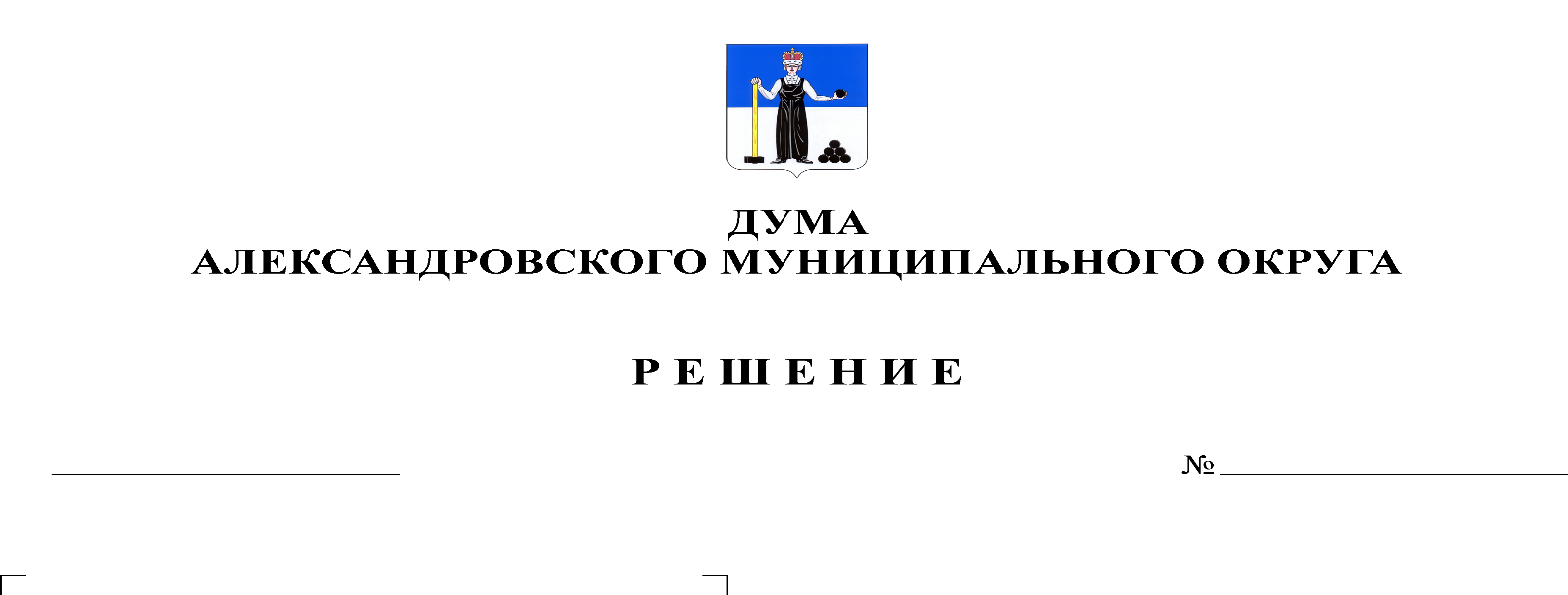 В соответствии со статьей 153 Бюджетного кодекса Российской Федерации Дума Александровского муниципального округарешает:1. Внести в решение Думы Александровского муниципального округа от 17.12.2019 № 39 «О бюджете Александровского муниципального округа на 2020 год и на плановый период 2021 и 2022 годов» следующие изменения и дополнения: Статью 1 изложить в следующей редакции: «1. Утвердить основные характеристики бюджета округа на 2020 год: прогнозируемый общий объем доходов бюджета округа в сумме 864987,1 тыс. рублей;2) общий объем расходов бюджета округа 876 785,6 тыс. рублей;3) дефицит бюджета округа в сумме 11 798,5 тыс. рублей.2. Утвердить основные характеристики бюджета округа на 2021 год и на 2022 год:1) прогнозируемый общий объем доходов бюджета округа на 2021 год в сумме 754 834,9 тыс. рублей, на 2022 год в сумме 817 444,4 тыс. рублей;2) общий объем расходов бюджета округа на 2021 год в сумме 755 647,0 тыс. рублей, в том числе условно утвержденные расходы в сумме 8 700,0 тыс. рублей, и на 2022 год в сумме 827 085,4 тыс. рублей, в том числе условно утвержденные расходы в сумме 17 700,0 тыс. рублей;3) дефицит бюджета округа на 2021 год в сумме 812,1 тыс. рублей, дефицит бюджета округа на 2022 год в сумме 9 641,0 тыс. рублей.»1.2. Утвердить изменения в доходы бюджета по группам, подгруппам, статьям классификации доходов бюджетов на 2020 год согласно приложению 1 к настоящему решению.1.3. Утвердить изменения в распределение бюджетных ассигнований по целевым статьям (муниципальным программам и непрограммным направлениям деятельности), группам видов расходов классификации расходов бюджета на 2020 год согласно приложению 2 к настоящему решению, на 2021 год согласно приложению 3 к настоящему решению. 1.4. Утвердить изменения в ведомственную структуру расходов бюджета на 2020 год согласно приложению 4 к настоящему решению, на 2021 год согласно приложению 5 к настоящему решению.1.5. В статье 9 цифры «638 934,7» заменить цифрами «701 786,5».1.6. Приложение 9 «Межбюджетные трансферты, получаемые бюджетом Александровского муниципального округа из других бюджетов бюджетной системы Российской Федерации в 2020 году» изложить в редакции согласно приложению 6 к настоящему решению.1.7. В статье 13 цифры «74 249,4» заменить цифрами «133 754,4».1.8. Приложение 15 «Распределение средств муниципального дорожного фонда Александровского муниципального округа на 2020 год» изложить в редакции согласно приложению 7 к настоящему решению.1.9. Приложение 13 «Источники финансирования дефицита бюджета на 2020 год» изложить в редакции согласно приложению 8 к настоящему решению.1.10. Приложение 14 «Источники финансирования дефицита бюджета на 2021-2022 годы» изложить в редакции согласно приложению 9 к настоящему решению.1.11. Абзац 2 статьи 15 изложить в следующей редакции: «Увеличить (проиндексировать) размеры окладов денежного содержания лиц, замещающих муниципальные должности Александровского муниципального района, муниципальных служащих Александровского муниципального района и работников органов местного самоуправления Александровского муниципального района, замещающих должности, не являющиеся должностями муниципальной службы, с 01.01.2020 на 4%.»1.12. В приложениях 5,6,7,8 решения Думы от 17.12.2019 № 39 наименование целевой статьи 0200120000 «Содержание и эксплуатация уличных сетей наружного освещения населенных пунктов округа» изложить в редакции «Субсидии организациям осуществляющим содержание и эксплуатацию уличных сетей наружного освещения населенных пунктов округа».2. Опубликовать настоящее решение в газете «Боевой путь» и разместить на сайте aleksraion.ru. 3. Настоящее решение вступает в силу со дня его официального опубликования.Председатель ДумыАлександровского муниципального района                                         М.А. Зимина Исполняющий полномочия главы муниципального округа – главы администрации Александровского муниципального округа		               	                                     С.В. БогатыреваПриложение 1 к решению Думы Александровского муниципального округаот  27.02.2020 № 76Приложение 2к решению Думы Александровского муниципального округаот  27.02.2020 № 76Приложение 3к решению Думы Александровского муниципального округаот  27.02.2020 № 76Приложение 4к решению Думы Александровского муниципального округаот 27.02.2020 № 76Приложение 5к решению Думы Александровского муниципального округаот 27.02.2020 № 76Приложение 6к решению Думы Александровского муниципального округаот 27.02.2020 № 76«Приложение 9к решению Думы Александровского муниципального округаот 17.12.2019 № 39»Приложение 7к решению Думы Александровского муниципального округаот  27.02.2020 № 76Приложение 8к решению Думы Александровского муниципального округаот  27.02.2020 № 76Приложение 9к решению Думы Александровского муниципального округаот  27.02.2020 № 76Изменения в доходы бюджета по группам, подгруппам, статьям классификации доходов бюджетов на 2020 годИзменения в доходы бюджета по группам, подгруппам, статьям классификации доходов бюджетов на 2020 годИзменения в доходы бюджета по группам, подгруппам, статьям классификации доходов бюджетов на 2020 годКодНаименование кода поступлений в бюджет, группы, подгруппы, статьи, кода экономической классификации доходовСумма, тыс. рублейКодНаименование кода поступлений в бюджет, группы, подгруппы, статьи, кода экономической классификации доходовСумма, тыс. рублейКодНаименование кода поступлений в бюджет, группы, подгруппы, статьи, кода экономической классификации доходовСумма, тыс. рублей2 00 00 000 00 0000 000 БЕЗВОЗМЕЗДНЫЕ ПОСТУПЛЕНИЯ62 851,82 02 00 000 00 0000 000 БЕЗВОЗМЕЗДНЫЕ ПОСТУПЛЕНИЯ ОТ ДРУГИХ БЮДЖЕТОВ БЮДЖЕТНОЙ СИСТЕМЫ РОССИЙСКОЙ ФЕДЕРАЦИИ62 851,82 02 20 000 00 0000 150 Субсидии бюджетам бюджетной системы Российской Федерации (межбюджетные субсидии)61 365,62 02 29 999 00 0000 150 Прочие субсидии61 365,62 02 29 999 04 0000 150 Прочие субсидии бюджетам городских округов61 365,62 02 40 000 00 0000 150 Иные межбюджетные трансферты1 486,22 02 49 999 00 0000 150 Прочие межбюджетные трансферты, передаваемые бюджетам1 486,22 02 49 999 04 0000 150 Прочие межбюджетные трансферты, передаваемые бюджетам городских округов1 486,2ВСЕГО ДОХОДОВ62 851,8Изменения в распределение бюджетных ассигнований по целевым статьям (муниципальным программам и непрограммным направлениям деятельности), группам видов расходов классификации расходов бюджета на 2020 год, тыс. рублейИзменения в распределение бюджетных ассигнований по целевым статьям (муниципальным программам и непрограммным направлениям деятельности), группам видов расходов классификации расходов бюджета на 2020 год, тыс. рублейИзменения в распределение бюджетных ассигнований по целевым статьям (муниципальным программам и непрограммным направлениям деятельности), группам видов расходов классификации расходов бюджета на 2020 год, тыс. рублейИзменения в распределение бюджетных ассигнований по целевым статьям (муниципальным программам и непрограммным направлениям деятельности), группам видов расходов классификации расходов бюджета на 2020 год, тыс. рублейЦСРВРНаименование расходовСумма123401 0 00 00000Муниципальная программа "Развитие системы образования Александровского муниципального округа"721,101 2 00 00000Подпрограмма "Развитие системы начального общего, основного общего, среднего общего образования Александровского муниципального округа"721,101 2 01 00000Основное мероприятие "Обеспечение деятельности казенных и бюджетных учреждений"721,101 2 01 2Н020Единая субвенция на выполнение отдельных государственных полномочий в сфере образования0,001 2 01 2Н020300Социальное обеспечение и иные выплаты населению5,701 2 01 2Н020600Предоставление субсидий бюджетным, автономным учреждениям и иным некоммерческим организациям-5,701 2 01 2Ф180Обеспечение условий для развития физической культуры и массового спорта721,101 2 01 2Ф180600Предоставление субсидий бюджетным, автономным учреждениям и иным некоммерческим организациям721,102 0 00 00000Муниципальная программа "Благоустройство территории Александровского муниципального округа"7,202 0 01 00000Основное мероприятие "Обеспечение комфортного проживания на территории округа"0,002 0 01 20000Субсидии организациям осуществляющим содержание и эксплуатацию уличных сетей наружного освещения населенных пунктов округа0,002 0 01 20000200Закупка товаров, работ и услуг для обеспечения государственных (муниципальных) нужд-1 889,602 0 01 20000800Иные бюджетные ассигнования1 889,602 0 F2 00000Основное мероприятие ""Федеральный проект "Формирование комфортной городской среды"7,202 0 F2 55550Реализация программ формирования современной городской среды7,202 0 F2 55550200Закупка товаров, работ и услуг для обеспечения государственных (муниципальных) нужд7,204 0 00 00000Муниципальная программа "Обеспечение безопасности граждан Александровского муниципального округа"0,004 1 00 00000Подпрограмма "Общественная безопасность и профилактика правонарушений в Александровском муниципальном округе"0,004 1 02 00000Основное мероприятие "Мероприятия по обеспечению готовности к реагированию на угрозу или возникновение чрезвычайных ситуаций"0,004 1 02 00090Обеспечение деятельности МКУ "Единая дежурная диспетчерская служба Александровского муниципального округа" в области защиты населения и территорий от чрезвычайных ситуаций природного и техногенного характера0,004 1 02 00090100Расходы на выплаты персоналу в целях обеспечения выполнения функций государственными (муниципальными) органами, казенными учреждениями, органами управления государственными внебюджетными фондами4,704 1 02 00090200Закупка товаров, работ и услуг для обеспечения государственных (муниципальных) нужд-4,705 0 00 00000Муниципальная программа "Развитие культуры, спорта и туризма в Александровском муниципальном округе"2 674,905 1 00 00000Подпрограмма "Развитие культуры в Александровском муниципальном округе"388,005 1 01 00000Основное мероприятие "Культурно-массовые мероприятия"287,505 1 01 10000Проведение культурно-массовых мероприятий муниципального уровня287,505 1 01 10000200Закупка товаров, работ и услуг для обеспечения государственных (муниципальных) нужд287,505 1 02 00000Основное мероприятие "Обеспечение деятельности казенных и бюджетных учреждений"100,505 1 02 10000Предоставление услуг в сфере культуры100,505 1 02 10000200Закупка товаров, работ и услуг для обеспечения государственных (муниципальных) нужд100,505 2 00 00000Подпрограмма "Развитие физической культуры, спорта в Александровском муниципальном округе"2 787,905 2 01 00000Основное мероприятие "Спортивные мероприятия"106,805 2 01 10000Проведение спортивных мероприятий муниципального уровня106,805 2 01 10000200Закупка товаров, работ и услуг для обеспечения государственных (муниципальных) нужд56,805 2 01 10000300Социальное обеспечение и иные выплаты населению50,005 2 03 00000Основное мероприятие "Развитие инфраструктуры и материально-технической базы"2 656,105 2 03 SФ130Устройство спортивных площадок и оснащение объектов спортивным оборудованием и инвентарем для занятий физической культурой и спортом2 656,105 2 03 SФ130200Закупка товаров, работ и услуг для обеспечения государственных (муниципальных) нужд2 656,105 2 04 00000Основное мероприятие" Развитие туризма"25,005 2 04 SЦ570Мероприятия по развитию туристской сервисной и обеспечивающей инфраструктуры25,005 2 04 SЦ570200Закупка товаров, работ и услуг для обеспечения государственных (муниципальных) нужд25,005 3 00 00000Подпрограмма "Развитие молодежной политики в Александровском муниципальном округе"-260,005 3 01 00000Основное мероприятие "Развитие молодежной политики"-260,005 3 01 00010Создание системы условий и мероприятий, способствующих реализации и увеличению потенциала молодежного актива округа, воспитанию гражданственности и организации созидательного досуга в молодежной среде муниципалитета-260,005 3 01 00010200Закупка товаров, работ и услуг для обеспечения государственных (муниципальных) нужд-260,005 4 00 00000Подпрограмма "Развитие туризма в Александровском муниципальном округе"-241,005 4 02 00000Основное мероприятие" Развитие туризма"-241,005 4 02 00010Проведение мероприятий в сфере туризма-100,005 4 02 00010200Закупка товаров, работ и услуг для обеспечения государственных (муниципальных) нужд-100,005 4 02 00060Реализация мер по развитию приоритетных направлений развития туризма на территориях муниципальных образований, в том числе социального туризма, детского туризма и самодеятельного туризма-141,005 4 02 00060200Закупка товаров, работ и услуг для обеспечения государственных (муниципальных) нужд-141,006 0 00 00000Муниципальная программа "Социальная поддержка жителей Александровского муниципального округа"99,206 3 00 00000Подпрограмма "Обеспечение жильем молодых семей в Александровском муниципальном округе"99,206 3 01 00000Основное мероприятие "Улучшение жилищных условий молодых семей, постоянно проживающих (зарегистрированных) на территории Александровского муниципального округа"99,206 3 01 2С020Обеспечение жильем молодых семей99,206 3 01 2С020300Социальное обеспечение и иные выплаты населению99,211 0 00 00000Муниципальная программа "Обеспечение безопасности дорожного движения на территории Александровского муниципального округа"59 505,011 1 00 00000Подпрограмма "Обеспечение безопасности дорожного движения на территории Александровского муниципального округа"59 505,011 1 01 00000Основное мероприятие "Муниципальный дорожный фонд Александровского муниципального округа"59 505,011 1 01 ST040Проектирование, строительство (реконструкцию), капитальный ремонт и ремонт автомобильных дорог общего пользования местного значения, находящихся на территории Пермского края59 505,011 1 01 ST040200Закупка товаров, работ и услуг для обеспечения государственных (муниципальных) нужд59 505,013 0 00 00000Муниципальная программа "Управление коммунальным хозяйством Александровского муниципального округа"3 546,613 0 01 00000Основное мероприятие "Обеспечение качественного функционирования коммунального комплекса округа"3 546,613 0 01 00040Субсидии на возмещение экономически обоснованного размера убытков при производстве тепловой энергии и оказании услуг водоснабжения, для предоставления коммунальных услуг населению и объектам социальной сферы2 611,013 0 01 00040800Иные бюджетные ассигнования2 611,013 0 01 00050Выплата по Энергосервисному контракту 875,613 0 01 00050200Закупка товаров, работ и услуг для обеспечения государственных (муниципальных) нужд875,613 0 01 SЖ520Улучшение качества систем теплоснабжения на территориях муниципальных образований Пермского края60,013 0 01 SЖ520800Иные бюджетные ассигнования60,015 0 00 0000Реализация муниципальных программ, приоритетных муниципальных проектов в рамках приоритетных региональных проектов, инвестиционных проектов Александровского муниципального округа4 741,315 0 00 SP040Реализация муниципальных программ, приоритетных муниципальных проектов в рамках приоритетных региональных проектов, инвестиционных проектов муниципальных образований4 741,315 0 00 SP040800Иные бюджетные ассигнования4 741,318 0 00 00000Реализация проектов инициативного бюджетирования Александровского муниципального округа440,018 0 06 00000Основное мероприятие "Обустройство модульной лыжной базы по ул. Кирова в г. Александровске" 440,018 0 06 SP080Софинансирование проектов инициативного бюджетирования440,018 0 06 SP080200Закупка товаров, работ и услуг для обеспечения государственных (муниципальных) нужд440,090 0 00 00000Непрограммные мероприятия2 124,291 0 00 00000Обеспечение деятельности руководства и управления в сфере установленных функций органов местного самоуправления0,091 0 00 00020Содержание муниципальных органов Александровского муниципального округа-90,991 0 00 00020100Расходы на выплаты персоналу в целях обеспечения выполнения функций государственными (муниципальными) органами, казенными учреждениями, органами управления государственными внебюджетными фондами-85,891 0 00 00020200Закупка товаров, работ и услуг для обеспечения государственных (муниципальных) нужд-145,191 0 00 00020800Иные бюджетные ассигнования140,091 0 00 00040Содержание аппарата контрольно-счетной палаты Александровского муниципального округа-106,491 0 00 00040100Расходы на выплаты персоналу в целях обеспечения выполнения функций государственными (муниципальными) органами, казенными учреждениями, органами управления государственными внебюджетными фондами-98,791 0 00 00040200Закупка товаров, работ и услуг для обеспечения государственных (муниципальных) нужд-7,791 0 00 00070Содержание аппарата Думы Александровского муниципального округа-122,491 0 00 00070100Расходы на выплаты персоналу в целях обеспечения выполнения функций государственными (муниципальными) органами, казенными учреждениями, органами управления государственными внебюджетными фондами-118,991 0 00 00070200Закупка товаров, работ и услуг для обеспечения государственных (муниципальных) нужд-3,591 0 00 00100Расходы на мероприятия по ликвидации органов местного самоуправления319,791 0 00 00100100Расходы на выплаты персоналу в целях обеспечения выполнения функций государственными (муниципальными) органами, казенными учреждениями, органами управления государственными внебюджетными фондами303,491 0 00 00100200Закупка товаров, работ и услуг для обеспечения государственных (муниципальных) нужд16,393 0 00 00000Резервные фонды0,093 0 00 00210Резервный фонд администрации Александровского муниципального округа-10,093 0 00 00210800Иные бюджетные ассигнования-10,093 0 00 00230Расходы на оказание помощи пострадавшим от пожара10,093 0 00 00230300Социальное обеспечение и иные выплаты населению10,094 0 00 00000Реализация государственных функций, связанных с общегосударственным управлением1 458,394 0 00 00180Средства на исполнение решений судов, вступивших в законную силу, и оплату государственной пошлины1 458,394 0 00 00180800Иные бюджетные ассигнования1 458,395 0 00 00000Иные межбюджетные трансферты665,995 0 00 2А180Реализация мероприятий по созданию условий осуществления медицинской деятельности в модульных зданиях665,995 0 00 2А180200Закупка товаров, работ и услуг для обеспечения государственных (муниципальных) нужд665,9ИТОГО:73 859,5Изменения в распределение бюджетных ассигнований по целевым статьям (муниципальным программам и непрограммным направлениям деятельности), группам видов расходов классификации расходов бюджета на 2021 год, тыс. рублейИзменения в распределение бюджетных ассигнований по целевым статьям (муниципальным программам и непрограммным направлениям деятельности), группам видов расходов классификации расходов бюджета на 2021 год, тыс. рублейИзменения в распределение бюджетных ассигнований по целевым статьям (муниципальным программам и непрограммным направлениям деятельности), группам видов расходов классификации расходов бюджета на 2021 год, тыс. рублейИзменения в распределение бюджетных ассигнований по целевым статьям (муниципальным программам и непрограммным направлениям деятельности), группам видов расходов классификации расходов бюджета на 2021 год, тыс. рублейЦСРВРНаименование расходов2021 год123402 0 00 00000Муниципальная программа "Благоустройство территории Александровского муниципального округа"12,902 0 01 00000Основное мероприятие "Обеспечение комфортного проживания на территории округа"12,902 0 01 SP250Снос расселенных жилых домов и нежилых зданий (сооружений), расположенных на территории муниципальных образований Пермского края12,902 0 01 SP250200Закупка товаров, работ и услуг для обеспечения государственных (муниципальных) нужд12,9ИТОГО:12,9Изменения в ведомственную структуру расходов бюджета на 2020 год, тыс. рублейИзменения в ведомственную структуру расходов бюджета на 2020 год, тыс. рублейИзменения в ведомственную структуру расходов бюджета на 2020 год, тыс. рублейИзменения в ведомственную структуру расходов бюджета на 2020 год, тыс. рублейИзменения в ведомственную структуру расходов бюджета на 2020 год, тыс. рублейИзменения в ведомственную структуру расходов бюджета на 2020 год, тыс. рублейВедРз, ПРЦСРВРНаименование расходовСумма123456075Управление образования администрации Александровского муниципального района2 653,00700Образование1 931,90702Общее образование1 931,9070205 0 00 00000Муниципальная программа "Развитие культуры, спорта и туризма в Александровском муниципальном округе"1 931,9070205 2 00 00000Подпрограмма "Развитие физической культуры, спорта в Александровском муниципальном округе"1 931,9070205 2 03 00000Основное мероприятие "Развитие инфраструктуры и материально-технической базы"1 931,9070205 2 03 SФ130Устройство спортивных площадок и оснащение объектов спортивным оборудованием и инвентарем для занятий физической культурой и спортом1 931,9070205 2 03 SФ130600Предоставление субсидий бюджетным, автономным учреждениям и иным некоммерческим организациям1 931,91000Социальная политика0,01003Социальное обеспечение населения0,0100301 0 00 00000Муниципальная программа "Развитие системы образования Александровского муниципального округа"0,0100301 2 00 00000Подпрограмма "Развитие системы начального общего, основного общего, среднего общего образования Александровского муниципального округа"0,0100301 2 01 00000Основное мероприятие "Обеспечение деятельности казенных и бюджетных учреждений"0,0100301 2 01 2Н020Единая субвенция на выполнение отдельных государственных полномочий в сфере образования0,0100301 2 01 2Н020300Социальное обеспечение и иные выплаты населению5,7100301 2 01 2Н020600Предоставление субсидий бюджетным, автономным учреждениям и иным некоммерческим организациям-5,71100Физическая культура и спорт721,11101Физическая культура721,1110101 0 00 00000Муниципальная программа "Развитие системы образования Александровского муниципального округа"721,1110101 2 00 00000Подпрограмма "Развитие системы начального общего, основного общего, среднего общего образования Александровского муниципального округа"721,1110101 2 01 00000Основное мероприятие "Обеспечение деятельности казенных и бюджетных учреждений"721,1110101 2 01 2Ф180Обеспечение условий для развития физической культуры и массового спорта721,1110101 2 01 2Ф180600Предоставление субсидий бюджетным, автономным учреждениям и иным некоммерческим организациям721,1311Администрация Александровского муниципального района71 435,30100Общегосударственные вопросы6 428,401 03Функционирование законодательных (представительных) органов государственной власти и представительных органов муниципальных образований122,401 0390 0 00 00000Непрограммные мероприятия122,401 0391 0 00 00000Обеспечение деятельности руководства и управления в сфере установленных функций органов местного самоуправления122,401 0391 0 00 00100Расходы на мероприятия по ликвидации органов местного самоуправления122,401 0391 0 00 00100100Расходы на выплаты персоналу в целях обеспечения выполнения функций государственными (муниципальными) органами, казенными учреждениями, органами управления государственными внебюджетными фондами118,901 0391 0 00 00100200Закупка товаров, работ и услуг для обеспечения государственных (муниципальных) нужд3,50104Функционирование Правительства Российской Федерации, высших исполнительных органов государственной власти субъектов Российской Федерации, местных администраций0,0010490 0 00 00000Непрограммные мероприятия0,0010491 0 00 00000Обеспечение деятельности руководства и управления в сфере установленных функций органов местного самоуправления0,001 0491 0 00 00020Содержание муниципальных органов Александровского муниципального округа-90,901 0491 0 00 00020100Расходы на выплаты персоналу в целях обеспечения выполнения функций государственными (муниципальными) органами, казенными учреждениями, органами управления государственными внебюджетными фондами-85,801 0491 0 00 00020200Закупка товаров, работ и услуг для обеспечения государственных (муниципальных) нужд-145,101 0491 0 00 00020800Иные бюджетные ассигнования140,0010491 0 00 00100Расходы на мероприятия по ликвидации органов местного самоуправления90,9010491 0 00 00100100Расходы на выплаты персоналу в целях обеспечения выполнения функций государственными (муниципальными) органами, казенными учреждениями, органами управления государственными внебюджетными фондами85,8010491 0 00 00100200Закупка товаров, работ и услуг для обеспечения государственных (муниципальных) нужд5,10106Обеспечение деятельности финансовых, налоговых и таможенных органов и органов финансового (финансово-бюджетного) надзора106,4010690 0 00 00000Непрограммные мероприятия106,4010691 0 00 00000Обеспечение деятельности руководства и управления в сфере установленных функций органов местного самоуправления106,4010691 0 00 00100Расходы на мероприятия по ликвидации органов местного самоуправления106,4010691 0 00 00100100Расходы на выплаты персоналу в целях обеспечения выполнения функций государственными (муниципальными) органами, казенными учреждениями, органами управления государственными внебюджетными фондами98,7010691 0 00 00100200Закупка товаров, работ и услуг для обеспечения государственных (муниципальных) нужд7,70111Резервные фонды-10,0011190 0 00 00000Непрограммные мероприятия-10,0011193 0 00 00000Резервные фонды-10,0011193 0 00 00210Резервный фонд администрации Александровского муниципального округа-10,0011193 0 00 00210800Иные бюджетные ассигнования-10,00113Другие общегосударственные вопросы6 209,6011315 0 00 0000Реализация муниципальных программ, приоритетных муниципальных проектов в рамках приоритетных региональных проектов, инвестиционных проектов Александровского муниципального округа4 741,3011315 0 00 SP040Реализация муниципальных программ, приоритетных муниципальных проектов в рамках приоритетных региональных проектов, инвестиционных проектов муниципальных образований4 741,3011315 0 00 SP040800Иные бюджетные ассигнования4 741,3011390 0 00 00000Непрограммные мероприятия1 468,3011393 0 00 00000Резервные фонды10,0011393 0 00 00230Расходы на оказание помощи пострадавшим от пожара10,0011393 0 00 00230300Социальное обеспечение и иные выплаты населению10,001 1394 0 00 00000Реализация государственных функций, связанных с общегосударственным управлением1 458,301 1394 0 00 00180Средства на исполнение решений судов, вступивших в законную силу, и оплату государственной пошлины1 458,301 1394 0 00 00180800Иные бюджетные ассигнования1 458,30300Национальная безопасность и правоохранительная деятельность0,00309Защита населения и территории от чрезвычайных ситуаций природного и техногенного характера, гражданская оборона0,0030904 0 00 00000Муниципальная программа "Обеспечение безопасности граждан Александровского муниципального округа"0,0030904 1 00 00000Подпрограмма "Общественная безопасность и профилактика правонарушений в Александровском муниципальном округе"0,0030904 1 02 00000Основное мероприятие "Мероприятия по обеспечению готовности к реагированию на угрозу или возникновение чрезвычайных ситуаций"0,0030904 1 02 00090Обеспечение деятельности МКУ "Единая дежурная диспетчерская служба Александровского муниципального округа" в области защиты населения и территорий от чрезвычайных ситуаций природного и техногенного характера0,0030904 1 02 00090100Расходы на выплаты персоналу в целях обеспечения выполнения функций государственными (муниципальными) органами, казенными учреждениями, органами управления государственными внебюджетными фондами4,7030904 1 02 00090200Закупка товаров, работ и услуг для обеспечения государственных (муниципальных) нужд-4,70400Национальная экономика59 289,00409Дорожное хозяйство (дорожные фонды)59 505,0040911 0 00 00000Муниципальная программа "Обеспечение безопасности дорожного движения на территории Александровского муниципального округа"59 505,0040911 1 00 00000Подпрограмма "Обеспечение безопасности дорожного движения на территории Александровского муниципального округа"59 505,0040911 1 01 00000Основное мероприятие "Муниципальный дорожный фонд Александровского муниципального округа"59 505,0040911 1 01 ST040Проектирование, строительство (реконструкцию), капитальный ремонт и ремонт автомобильных дорог общего пользования местного значения, находящихся на территории Пермского края59 505,0040911 1 01 ST040200Закупка товаров, работ и услуг для обеспечения государственных (муниципальных) нужд59 505,00412Другие вопросы в области национальной экономики-216,0041205 0 00 00000Муниципальная программа "Развитие культуры, спорта и туризма в Александровском муниципальном округе"-216,0041205 2 00 00000Подпрограмма "Развитие физической культуры, спорта в Александровском муниципальном округе"25,0041205 2 04 00000Основное мероприятие" Развитие туризма"25,0041205 2 04 SЦ570Мероприятия по развитию туристской сервисной и обеспечивающей инфраструктуры25,0041205 2 04 SЦ570200Закупка товаров, работ и услуг для обеспечения государственных (муниципальных) нужд25,0041205 4 00 00000Подпрограмма "Развитие туризма в Александровском муниципальном округе"-241,0041205 4 02 00000Основное мероприятие" Развитие туризма"-241,0041205 4 02 00010Проведение мероприятий в сфере туризма-100,0041205 4 02 00010200Закупка товаров, работ и услуг для обеспечения государственных (муниципальных) нужд-100,0041205 4 02 00060Реализация мер по развитию приоритетных направлений развития туризма на территориях муниципальных образований, в том числе социального туризма, детского туризма и самодеятельного туризма-141,0041205 4 02 00060200Закупка товаров, работ и услуг для обеспечения государственных (муниципальных) нужд-141,005 00Жилищно-коммунальное хозяйство3 553,805 0213 0 00 00000Муниципальная программа "Управление коммунальным хозяйством Александровского муниципального округа"3 546,605 0213 0 01 00000Основное мероприятие "Обеспечение качественного функционирования коммунального комплекса округа"3 546,605 0213 0 01 00040Субсидии на возмещение экономически обоснованного размера убытков при производстве тепловой энергии и оказании услуг водоснабжения, для предоставления коммунальных услуг населению и объектам социальной сферы2 611,005 0213 0 01 00040800Иные бюджетные ассигнования2 611,005 0213 0 01 00050Выплата по Энергосервисному контракту 875,605 0213 0 01 00050200Закупка товаров, работ и услуг для обеспечения государственных (муниципальных) нужд875,605 0213 0 01 SЖ520Улучшение качества систем теплоснабжения на территориях муниципальных образований Пермского края60,005 0213 0 01 SЖ520800Иные бюджетные ассигнования60,005 03Благоустройство7,205 0302 0 00 00000Муниципальная программа "Благоустройство территории Александровского муниципального округа"7,205 0302 0 01 00000Основное мероприятие "Обеспечение комфортного проживания на территории округа"0,005 0302 0 01 20000Субсидии организациям осуществляющим содержание и эксплуатацию уличных сетей наружного освещения населенных пунктов округа0,005 0302 0 01 20000200Закупка товаров, работ и услуг для обеспечения государственных (муниципальных) нужд-1 889,605 0302 0 01 20000800Иные бюджетные ассигнования1 889,605 0302 0 F2 00000Основное мероприятие ""Федеральный проект "Формирование комфортной городской среды"7,205 0302 0 F2 55550Реализация программ формирования современной городской среды7,205 0302 0 F2 55550200Закупка товаров, работ и услуг для обеспечения государственных (муниципальных) нужд7,207 00Образование-260,007 07Молодежная политика-260,007 0705 0 00 00000Муниципальная программа "Развитие культуры, спорта и туризма в Александровском муниципальном округе"-260,007 0705 3 00 00000Подпрограмма "Развитие молодежной политики в Александровском муниципальном округе"-260,007 0705 3 01 00000Основное мероприятие "Развитие молодежной политики"-260,007 0705 3 01 00010Создание системы условий и мероприятий, способствующих реализации и увеличению потенциала молодежного актива округа, воспитанию гражданственности и организации созидательного досуга в молодежной среде муниципалитета-260,007 0705 3 01 00010200Закупка товаров, работ и услуг для обеспечения государственных (муниципальных) нужд-260,008 00Культура, кинематография388,008 01Культура388,008 0105 0 00 00000Муниципальная программа "Развитие культуры, спорта и туризма в Александровском муниципальном округе"388,008 0105 1 00 00000Подпрограмма "Развитие культуры в Александровском муниципальном округе"388,008 0105 1 01 00000Основное мероприятие "Культурно-массовые мероприятия"287,508 0105 1 01 10000Проведение культурно-массовых мероприятий муниципального уровня287,508 0105 1 01 10000200Закупка товаров, работ и услуг для обеспечения государственных (муниципальных) нужд287,508 0105 1 02 00000Основное мероприятие "Обеспечение деятельности казенных и бюджетных учреждений"100,508 0105 1 02 10000Предоставление услуг в сфере культуры100,508 0105 1 02 10000200Закупка товаров, работ и услуг для обеспечения государственных (муниципальных) нужд100,50900Здравоохранение665,90902Амбулаторная помощь665,9090290 0 00 00000Непрограммные мероприятия665,9090295 0 00 00000Иные межбюджетные трансферты665,9090295 0 00 2А180Реализация мероприятий по созданию условий осуществления медицинской деятельности в модульных зданиях665,9090295 0 00 2А180200Закупка товаров, работ и услуг для обеспечения государственных (муниципальных) нужд665,91000Социальная политика99,21003Социальное обеспечение населения99,2100306 0 00 00000Муниципальная программа "Социальная поддержка жителей Александровского муниципального округа"99,2100306 3 00 00000Подпрограмма "Обеспечение жильем молодых семей в Александровском муниципальном округе"99,2100306 3 01 00000Основное мероприятие "Улучшение жилищных условий молодых семей, постоянно проживающих (зарегистрированных) на территории Александровского муниципального округа"99,2100306 3 01 2С020Обеспечение жильем молодых семей99,2100306 3 01 2С020300Социальное обеспечение и иные выплаты населению99,21100Физическая культура и спорт1 271,01101Физическая культура724,2110105 0 00 00000Муниципальная программа "Развитие культуры, спорта и туризма в Александровском муниципальном округе"724,2110105 2 00 00000Подпрограмма "Развитие физической культуры, спорта в Александровском муниципальном округе"724,2110105 2 03 00000Основное мероприятие "Развитие инфраструктуры и материально-технической базы"724,2110105 2 03 SФ130Устройство спортивных площадок и оснащение объектов спортивным оборудованием и инвентарем для занятий физической культурой и спортом724,2110105 2 03 SФ130200Закупка товаров, работ и услуг для обеспечения государственных (муниципальных) нужд724,21102Массовый спорт546,8110205 0 00 00000Муниципальная программа "Развитие культуры, спорта и туризма в Александровском муниципальном округе"106,8110205 2 00 00000Подпрограмма "Развитие физической культуры, спорта в Александровском муниципальном округе"106,8110205 2 01 00000Основное мероприятие "Спортивные мероприятия"106,8110205 2 01 10000Проведение спортивных мероприятий муниципального уровня106,8110205 2 01 10000200Закупка товаров, работ и услуг для обеспечения государственных (муниципальных) нужд56,8110205 2 01 10000300Социальное обеспечение и иные выплаты населению50,0110218 0 00 00000Реализация проектов инициативного бюджетирования Александровского муниципального округа440,0110218 0 06 00000Основное мероприятие  "Обустройство модульной лыжной базы по ул. Кирова в г. Александровске" 440,0110218 0 06 SP080Софинансирование проектов инициативного бюджетирования440,0110218 0 06 SP080200Закупка товаров, работ и услуг для обеспечения государственных (муниципальных) нужд440,0606Контрольно-счетная палата Александровского муниципального округа Пермского края-106,401 00Общегосударственные вопросы-106,401 06Обеспечение деятельности финансовых, налоговых и таможенных органов и органов финансового (финансово-бюджетного) надзора-106,401 0691 0 00 00000Обеспечение деятельности руководства и управления в сфере установленных функций органов местного самоуправления-106,401 0691 0 00 00040Содержание аппарата контрольно-счетной палаты Александровского муниципального округа-106,401 0691 0 00 00040100Расходы на выплаты персоналу в целях обеспечения выполнения функций государственными (муниципальными) органами, казенными учреждениями, органами управления государственными внебюджетными фондами-98,701 0691 0 00 00040200Закупка товаров, работ и услуг для обеспечения государственных (муниципальных) нужд-7,7631Дума Александровского муниципального округа Пермского края-122,40100Общегосударственные вопросы-122,40103Функционирование законодательных (представительных) органов государственной власти и представительных органов муниципальных образований-122,4010391 0 00 00000Обеспечение деятельности руководства и управления в сфере установленных функций органов местного самоуправления-122,4010391 0 00 00070Содержание аппарата Думы Александровского муниципального округа-122,4010391 0 00 00070100Расходы на выплаты персоналу в целях обеспечения выполнения функций государственными (муниципальными) органами, казенными учреждениями, органами управления государственными внебюджетными фондами-118,9010391 0 00 00070200Закупка товаров, работ и услуг для обеспечения государственных (муниципальных) нужд-3,5ИТОГО73 859,5Изменения в ведомственную структуру расходов бюджета на 2021 год, тыс. рублейИзменения в ведомственную структуру расходов бюджета на 2021 год, тыс. рублейИзменения в ведомственную структуру расходов бюджета на 2021 год, тыс. рублейИзменения в ведомственную структуру расходов бюджета на 2021 год, тыс. рублейИзменения в ведомственную структуру расходов бюджета на 2021 год, тыс. рублейИзменения в ведомственную структуру расходов бюджета на 2021 год, тыс. рублейВедРз, ПРЦСРВРНаименование расходовСумма123456311Администрация Александровского муниципального района12,905 00Жилищно-коммунальное хозяйство12,905 01Жилищное хозяйство12,905 0102 0 00 00000Муниципальная программа "Благоустройство территории Александровского муниципального округа"12,905 0102 0 01 00000Основное мероприятие "Обеспечение комфортного проживания на территории округа"12,905 0102 0 01 SP250Снос расселенных жилых домов и нежилых зданий (сооружений), расположенных на территории муниципальных образований Пермского края12,905 0102 0 01 SP250200Закупка товаров, работ и услуг для обеспечения государственных (муниципальных) нужд12,9ИТОГО12,9Межбюджетные трансферты, получаемые бюджетом Александровского муниципального округа из других бюджетов бюджетной системы Российской Федерации в 2020 году, тыс. рублейМежбюджетные трансферты, получаемые бюджетом Александровского муниципального округа из других бюджетов бюджетной системы Российской Федерации в 2020 году, тыс. рублейНаименованиеСуммаПредоставление мер социальной поддержки педагогическим работникам образовательных государственных и муниципальных организаций Пермского края, работающим и проживающим в сельской местности и поселках городского типа (рабочих поселках), по оплате жилого помещения и коммунальных услуг9 771,8Составление протоколов об административных правонарушениях5,6Обеспечение хранения, комплектования, учета и использования архивных документов государственной части документов Архивного фонда Пермского края373,2Единая субвенция на выполнение отдельных государственных полномочий в сфере образования247 863,5Образование комиссий по делам несовершеннолетних и защите их прав и организация их деятельности1 388,9Обслуживание лицевых счетов органов государственной власти Пермского края, государственных краевых учреждений органами местного самоуправления Пермского края70,5Реализация мероприятий по обеспечению устойчивого сокращения непригодного для проживания жилого фонда911,5Организация предоставления общедоступного и бесплатного дошкольного, начального общего, основного общего, среднего общего образования обучающимся с ограниченными возможностями здоровья в отдельных муниципальных общеобразовательных учреждениях, осуществляющих образовательную деятельность по адаптированным основным общеобразовательным программам, в муниципальных общеобразовательных учреждениях со специальным наименованием "специальное учебно-воспитательное учреждение" и муниципальных санаторных общеобразовательных учреждениях3 084,1Обеспечение устойчивого сокращения непригодного для проживания жилого фонда12 123,0Мероприятия по организации оздоровления и отдыха детей6 227,9Осуществление полномочий по составлению (изменению, дополнению) списков кандидатов в присяжные заседатели федеральных судов общей юрисдикции в Российской Федерации6,7Выравнивание бюджетной обеспеченности муниципальных районов (муниципальных и городских округов)209 294,2Реализация муниципальных программ, приоритетных муниципальных проектов в рамках приоритетных региональных проектов, инвестиционных проектов муниципальных образований13 962,8Содержание жилых помещений специализированного жилищного фонда для детей-сирот, детей, оставшихся без попечения родителей, лиц из их числа151,4Строительство и приобретение жилых помещений для формирования специализированного жилищного фонда для обеспечения жилыми помещениями детей-сирот и детей, оставшихся без попечения родителей, лиц из числа детей-сирот и детей, оставшихся без попечения родителей, по договорам найма специализированных жилых помещений7 565,5Организация осуществления государственных полномочий по обеспечению жилыми помещениями детей-сирот и детей, оставшихся без попечения родителей, лиц из числа детей-сирот и детей, оставшихся без попечения родителей61,7Осуществление полномочий по созданию и организации деятельности административных комиссий51,9Мероприятия по отлову безнадзорных животных, их транспортировке, учету и регистрации, содержанию, лечению, кастрации (стерилизации), эвтаназии, утилизации349,7Администрирование государственных полномочий по организации проведения мероприятий по отлову безнадзорных животных, их транспортировке, учету и регистрации, содержанию, лечению, кастрации (стерилизации), эвтаназии, утилизации25,5Администрирование отдельных государственных полномочий по поддержке сельскохозяйственного производства63,6Осуществление полномочий по регулированию тарифов на перевозки пассажиров и багажа автомобильным и городским электрическим транспортом на муниципальных маршрутах регулярных перевозок11,8Государственная регистрация актов гражданского состояния1 585,4Обеспечение жильем отдельных категорий граждан, установленных Федеральным законом от 24 ноября 1995 г. № 181-ФЗ "О социальной защите инвалидов в Российской Федерации"-Обеспечение работников учреждений бюджетной сферы Пермского края путевками на санаторно-курортное лечение и оздоровление220,7Реализация мероприятий, направленных на комплексное развитие сельских территорий (Улучшение жилищных условий граждан, проживающих на сельских территориях)645,7Проектирование, строительство (реконструкцию), капитальный ремонт и ремонт автомобильных дорог общего пользования местного значения, находящихся на территории Пермского края98 359,7Реализация программ развития преобразованных муниципальных образований15 289,6Реализация мероприятий, направленных на комплексное развитие сельских территорий (Благоустройство сельских территорий)2 417,2Разработка (корректировка) проектно-сметной документации по строительству (реконструкции, модернизации) объектов питьевого водоснабжения6 031,6Поддержка муниципальных программ формирования современной городской среды (расходы, не софинансируемые из федерального бюджета)3 514,7Реализация программ формирования современной городской среды в рамках Федерального проекта "Формирование комфортной городской среды"10 133,4Софинансирование проектов инициативного бюджетирования4 941,0Обеспечение жильем молодых семей1 643,7Реализация мероприятий по обеспечению жильем молодых семей государственной программы Российской Федерации "Обеспечение доступным и комфортным жильем и коммунальными услугами граждан Российской Федерации"4 071,1Возмещение хозяйствующим субъектам недополученных доходов от перевозки отдельных категорий граждан с использованием социальных проездных документов81,6Реализация муниципальных программ, приоритетных муниципальных проектов в рамках приоритетных региональных проектов, инвестиционных проектов муниципальных образований (Приведение в нормативное состояние объектов общественной инфраструктуры муниципального значения Александровского муниципального округа)17 850,7Улучшение качества систем теплоснабжения на территориях муниципальных образований Пермского края17 573,7Обеспечение условий для развития физической культуры и массового спорта721,1Устройство спортивных площадок и оснащение объектов спортивным оборудованием и инвентарем для занятий физической культурой и спортом2 656,1Мероприятия по развитию туристской сервисной и обеспечивающей инфраструктуры18,8Реализация мероприятий по созданию условий осуществления медицинской деятельности в модульных зданиях665,9ИТОГО701 786,5«Приложение 15к решению ДумыАлександровского муниципального округаот 17.12.2019  № 39«Приложение 15к решению ДумыАлександровского муниципального округаот 17.12.2019  № 39«Приложение 15к решению ДумыАлександровского муниципального округаот 17.12.2019  № 39«Приложение 15к решению ДумыАлександровского муниципального округаот 17.12.2019  № 39«Приложение 15к решению ДумыАлександровского муниципального округаот 17.12.2019  № 39Распределение средств муниципального дорожного фонда Александровского муниципального округа на 2020 год, тыс. рублейРаспределение средств муниципального дорожного фонда Александровского муниципального округа на 2020 год, тыс. рублейРаспределение средств муниципального дорожного фонда Александровского муниципального округа на 2020 год, тыс. рублейРаспределение средств муниципального дорожного фонда Александровского муниципального округа на 2020 год, тыс. рублейРаспределение средств муниципального дорожного фонда Александровского муниципального округа на 2020 год, тыс. рублей№ п/пНаправление расходовОбъем расходов на реализацию мероприятия, всегоВ том числеВ том числе№ п/пНаправление расходовОбъем расходов на реализацию мероприятия, всегоЗа счет средств бюджета округаЗа счет средств краевого бюджета123451.Выполнение работ по содержанию муниципальных автомобильных дорог общего пользования и искусственных сооружений на них, в том числе:24 904,6224 904,620,001.1.Содержание автомобильных дорог общего пользования и искусственных сооружений на них между населенными пунктами округа13 592,5113 592,510,001.2.Содержание автомобильных дорог общего пользования и искусственных сооружений на территории г. Александровска, п. Луньевка, п. Лытвенский4 590,944 590,940,001.3.Содержание автомобильных дорог общего пользования и искусственных сооружений на территории п. Всеволодо-Вильва, п. Карьер-Известняк, с. Усть-Игум3 363,533 363,530,001.4.Содержание автомобильных дорог общего пользования и искусственных сооружений на территории п. Яйва3 357,643 357,640,002.Ремонт автомобильных дорог общего пользования и искусственных сооружений на них, в том числе:108 849,7410 490,0498 359,702.1.Ремонт участков автомобильной дороги общего пользования местного значения Кунгур – Соликамск – Усть-Игум (Постановление Правительства Пермского края от 16.07.2019 № 479-п)6 219,30621,935 597,372.2.Ремонт участков автомобильной дороги общего пользования местного значения Яйва – Скопкортная - Чикман3 891,16389,123 502,042.3.Ремонт участков автомобильных дорог общего пользования местного значения по ул. Коммунистическая и ул. Энергетиков п. Яйва7 230,33723,036 507,302.4.Ремонт участков автомобильных дорог общего пользования местного значения по ул. Войкова и ул. Островского, от пересечения с ул. Кирова до пересечения с ул. Ленина в г. Александровске4 668,21466,824 201,392.5.Ремонт автомобильной дороги местного значения в г. Александровске по ул. Ленина: участок от пересечения с ул. Войкова до пересечения с ул. Калинина; участок от пересечения с ул. Чернышевского до здания № 39 по ул. Ленина; участок между домами № 28 и № 30 по ул. Ленина 16 306,001 630,6014 675,402.6.Ремонт участка автомобильной дороги общего пользования местного значения по ул. Советская в п. Всеволодо-Вильва от ул. Лоскутова до ул. Пролетарская2 500,00250,002 250,002.7.Ремонт участков автомобильной дороги общего пользования местного значения Кунгур – Соликамск – Усть-Игум (Постановление Правительства Пермского края от 07.08.2019 № 524-п)8 438,34843,847 594,502.8.Ремонт дороги по ул. Комсомольская в п. Скопкортная91,449,1482,302.9.Ремонт участков автомобильной дороги общего пользования местного значения Кунгур – Соликамск – Усть-Игум (Постановление Правительства Пермского края от 15.10.2019 №739-п)55 555,565 555,5650 000,002.10.Ремонт участка автомобильной дороги общего пользования местного значения по ул. Советская п. Всеволодо-Вильва2 414,200,002 414,202.11.Ремонт автомобильных дорог в районе Залог1 535,200,001 535,20ВСЕГО 133 754,435 394,798 359,7»«Приложение 13к решению Думы	Александровского муниципального округаот 17.12.2019 № 39      «Приложение 13к решению Думы	Александровского муниципального округаот 17.12.2019 № 39      «Приложение 13к решению Думы	Александровского муниципального округаот 17.12.2019 № 39      «Приложение 13к решению Думы	Александровского муниципального округаот 17.12.2019 № 39      Источники финансирования дефицита бюджета на 2020 год,  тыс. рублейИсточники финансирования дефицита бюджета на 2020 год,  тыс. рублейИсточники финансирования дефицита бюджета на 2020 год,  тыс. рублейИсточники финансирования дефицита бюджета на 2020 год,  тыс. рублейКод классификации источников внутреннего финансирования дефицита Код классификации источников внутреннего финансирования дефицита Наименование кода классификации источников внутреннего финансирования дефицита Сумма000 01 00 00 00 00 0000 000000 01 00 00 00 00 0000 000ИСТОЧНИКИ ВНУТРЕННЕГО ФИНАНСИРОВАНИЯ ДЕФИЦИТОВ БЮДЖЕТОВ11 798,5311 01 03 01 00 00 0000 000311 01 03 01 00 00 0000 000Бюджетные кредиты от других бюджетов бюджетной системы Российской Федерации в валюте Российской Федерации-4 000,0311 01 03 01 00 00 0000 800311 01 03 01 00 00 0000 800Погашение бюджетных кредитов, полученных от других бюджетов бюджетной системы Российской Федерации в валюте Российской Федерации4 000,0311 01 03 01 00 04 0000 810311 01 03 01 00 04 0000 810Погашение бюджетом Александровского муниципального округа кредитов от других бюджетов бюджетной системы Российской Федерации в валюте Российской Федерации4 000,0901 01 05 00 00 00 0000 000901 01 05 00 00 00 0000 000Изменение остатков средств на счетах по учету средств бюджетов15 451,8901 01 05 00 00 00 0000 500901 01 05 00 00 00 0000 500Увеличение остатков средств бюджетов865 333,8901 01 05 02 00 00 0000 500901 01 05 02 00 00 0000 500Увеличение прочих остатков средств бюджетов865 333,8901 01 05 02 01 00 0000 510901 01 05 02 01 00 0000 510Увеличение прочих остатков денежных средств бюджетов865 333,8901 01 05 02 01 04 0000 510901 01 05 02 01 04 0000 510Увеличение прочих остатков денежных средств бюджета Александровского муниципального округа Пермского края 865 333,8901 01 05 00 00 00 0000 600901 01 05 00 00 00 0000 600Уменьшение остатков средств бюджетов880 785,6901 01 05 02 00 00 0000 600901 01 05 02 00 00 0000 600Уменьшение прочих остатков средств бюджетов880 785,6901 01 05 02 01 00 0000 610901 01 05 02 01 00 0000 610Уменьшение прочих остатков денежных средств бюджетов880 785,6901 01 05 02 01 04 0000 610901 01 05 02 01 04 0000 610Уменьшение прочих остатков денежных средств бюджета Александровского муниципального округа Пермского края 880 785,6901 01 06 00 00 00 0000 000901 01 06 00 00 00 0000 000Иные источники внутреннего финансирования дефицитов бюджетов346,7901 01 06 05 00 00 0000 000901 01 06 05 00 00 0000 000Бюджетные кредиты, предоставленные внутри страны346,7901 01 06 05 00 00 0000 600901 01 06 05 00 00 0000 600Возврат бюджетных кредитов, предоставленных внутри страны в валюте Российской Федерации346,7901 01 06 05 01 00 0000 600901 01 06 05 01 00 0000 600Возврат бюджетных кредитов, предоставленных юридическим лицам в валюте Российской Федерации346,7901  01 06 05 01 04 0000 640901  01 06 05 01 04 0000 640Возврат бюджетных кредитов, предоставленных юридическим лицам из бюджета Александровского муниципального округа Пермского края в валюте Российской Федерации346,7»«Приложение 14к решению Думы                                                                                        Александровского муниципального округаот 17.12.2019 №  39  «Приложение 14к решению Думы                                                                                        Александровского муниципального округаот 17.12.2019 №  39  «Приложение 14к решению Думы                                                                                        Александровского муниципального округаот 17.12.2019 №  39  «Приложение 14к решению Думы                                                                                        Александровского муниципального округаот 17.12.2019 №  39  «Приложение 14к решению Думы                                                                                        Александровского муниципального округаот 17.12.2019 №  39  Источники финансирования дефицита бюджета на 2021-2022 годы,  тыс. рублейИсточники финансирования дефицита бюджета на 2021-2022 годы,  тыс. рублейИсточники финансирования дефицита бюджета на 2021-2022 годы,  тыс. рублейИсточники финансирования дефицита бюджета на 2021-2022 годы,  тыс. рублейИсточники финансирования дефицита бюджета на 2021-2022 годы,  тыс. рублейКод классификации источников внутреннего финансирования дефицита Код классификации источников внутреннего финансирования дефицита Наименование кода классификации источников внутреннего финансирования дефицита 2021 год2022 год000 01 00 00 00 00 0000 000000 01 00 00 00 00 0000 000ИСТОЧНИКИ ВНУТРЕННЕГО ФИНАНСИРОВАНИЯ ДЕФИЦИТОВ БЮДЖЕТОВ812,19 641,0311 01 03 01 00 00 0000 000311 01 03 01 00 00 0000 000Бюджетные кредиты от других бюджетов бюджетной системы Российской Федерации в валюте Российской Федерации-3 000,00,0311 01 03 01 00 00 0000 800311 01 03 01 00 00 0000 800Погашение бюджетных кредитов, полученных от других бюджетов бюджетной системы Российской Федерации в валюте Российской Федерации3 000,00,0311 01 03 01 00 04 0000 810311 01 03 01 00 04 0000 810Погашение бюджетом Александровского муниципального округа кредитов от других бюджетов бюджетной системы Российской Федерации в валюте Российской Федерации3 000,00,0901 01 05 00 00 00 0000 000901 01 05 00 00 00 0000 000Изменение остатков средств на счетах по учету средств бюджетов3 812,19 641,0901 01 05 00 00 00 0000 500901 01 05 00 00 00 0000 500Увеличение остатков средств бюджетов754 834,9817 444,4901 01 05 02 00 00 0000 500901 01 05 02 00 00 0000 500Увеличение прочих остатков средств бюджетов754 834,9817 444,4901 01 05 02 01 00 0000 510901 01 05 02 01 00 0000 510Увеличение прочих остатков денежных средств бюджетов754 834,9817 444,4901 01 05 02 01 04 0000 510901 01 05 02 01 04 0000 510Увеличение прочих остатков денежных средств бюджета Александровского муниципального округа Пермского края 754 834,9817 444,4901 01 05 00 00 00 0000 600901 01 05 00 00 00 0000 600Уменьшение остатков средств бюджетов758 647,0827 085,4901 01 05 02 00 00 0000 600901 01 05 02 00 00 0000 600Уменьшение прочих остатков средств бюджетов758 647,0827 085,4901 01 05 02 01 00 0000 610901 01 05 02 01 00 0000 610Уменьшение прочих остатков денежных средств бюджетов758 647,0827 085,4901 01 05 02 01 04 0000 610901 01 05 02 01 04 0000 610Уменьшение прочих остатков денежных средств бюджета Александровского муниципального округа Пермского края 758 647,0827 085,4»